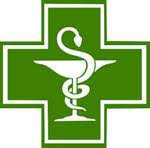 Παρακάτω σας παραθέτουμε τις εκπτώσεις που προσφέρει το φαρμακείο TZOYTZOYΛΑ -ΣΤΕΦΑΝΙΔΟΥ στα μέλη του Σ.Ε.Τ.Π. , από το Φεβρουάριο 2019 έως και τον Ιούνιο του 2019, με την επίδειξη της κάρτας μέλους.Η λίστα με τα παραφαρμακευτικά είδη:OMOIOΠΑΘΗΤΙΚΑ -10%KAΛΛΥΝΤΙΚΑ:-ΜΑΚΙΓΙΑΖ MESAUDA MILANO -20%-VICHY -25%-LA ROCHE POSAY -25%-KORRES ΠΡΟΣΩΠΟ -25%-ΚΟRRES ΜΑΚΙΓΙΑΖ -50%-KREMEΣ ΠΡΟΣΩΠΟΥ, ΣΩΜΑΤΟΣ, ΜΑΛΛΙΑ VITAMINPLUS -25%-ΘΕΡΑΠΕΙΕΣ ΠΡΟΣΩΠΟΥ VITAMINPLUS -60%-KΡΕΜΕΣ ΠΡΟΣΩΠΟΥ  MESAUDA MILANO -25%-PANTHENOL EXTRA, ΠAKETO ΜΕ 4 ΠΡΟΪΟΝΤΑ -ΚΡΕΜΕΣ ΑΠΟ 45€, ΜΟΝΟ 17€.-ΑΦΡΟΛΟΥΤΡΑ 1+1 ΔΩΡΟ VPBΡΕΦIKA:-FREZYDERM ΚΑΛΛΥΝΤΙΚΑ -25%-ΒΕΒΒLΕ ΚΑΛΛΥΝΤΙΚΑ -30%-PAMPERS -30%-MΩΡΟΜΑΝΤΗΛΑ -30%-ΝUK -10%-CHICCO -10%-ΠΑΙΔΙΚΑ ΚΑΛΛΥΝΤΙΚΑ ΒΕΒΒLE -30%BITAMINEΣ:-POWER HEALTH -25% (ισχύει και για τα πακέτα 1+1 δώρο)-MOLLERS -20%-HEALTH AID -20%-ISOPLUS -30% έως -50%-SUSTENIUM -20%-IAMA -25%-TONOTIL -20%ΦΥΤΙΚΑ ΣΥΡΟΠΙΑ ΓΙΑ ΒΗΧΑ ΑΠΟ -20% ΕΩΣ -50%ΦΥΤΙΚΕΣ ΚΑΡΑΜΕΛΕΣ ΓΙΑ ΒΗΧΑ ΑΠΟ -30% ΕΩΣ -50%ΟΡΘΟΠΕΔΙΚΑ -10% έως -20% (ανατομικά υποδήματα, ζώνες, πάτοι, ορθοπεδικά είδη)Φαρμακείο TZOYTZOYΛΑ -ΣΤΕΦΑΝΙΔΟΥΘωμά Χατζίκου 41, ΤΚ. 56122, Θεσσαλονίκη, τηλ. 2311241337, κιν. 6972051715